בשכר נשים צדקניות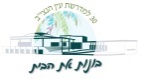 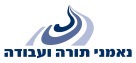 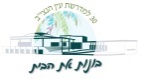 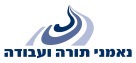 תלמוד בבלי מסכת סוטה דף יא עמוד ב "בפרך" רבי אלעזר אמר: בפה רך, רבי שמואל בר נחמני אמר" בפריכה (שמות א, יד) "וימררו את חייהם בעבודה קשה בחומר ובלבנים" וגו' אמר רבא: בתחילה בחומר ובלבנים ולבסוף "ובכל עבודה בשדה את כל עבודתם אשר עבדו בהם בפרך"אמר רבי שמואל בר נחמני אמר רבי יונתן: שהיו מחליפין מלאכת אנשים לנשים ומלאכת נשים לאנשים דרש רב עוירא: בשכר נשים צדקניות שהיו באותו הדור - נגאלו ישראל ממצרים, בשעה שהולכות לשאוב מים, הקב"ה מזמן להם דגים קטנים בכדיהן ושואבות מחצה מים ומחצה דגים, ובאות ושופתות שתי קדירות אחת של חמין ואחת של דגים, ומוליכות אצל בעליהן לשדה, ומרחיצות אותן וסכות אותן ומאכילות אותן ומשקות אותן ונזקקות להן בין שפתים, שנאמר: (תהלים סח) "אִם תִּשְׁכְּבוּן בֵּין שְׁפַתָּיִם " וגו', בשכר תשכבון בין שפתים זכו ישראל לביזת מצרים, שנאמר: (שם) "כַּנְפֵי יוֹנָה נֶחְפָּה בַכֶּסֶף וְאֶבְרוֹתֶיהָ בִּירַקְרַק חָרוּץ ", וכיון שמתעברות באות לבתיהם; וכיון שמגיע זמן מולדיהן, הולכות ויולדות בשדה תחת התפוח, שנאמר: (שיר השירים) "תַּחַת הַתַּפּוּחַ עוֹרַרְתִּיךָ " וגו', והקב"ה שולח משמי מרום מי שמנקיר ומשפיר אותן, כחיה זו שמשפרת את הולד, שנאמר (יחזקאל טז) "וּמוֹלְדוֹתַיִךְ בְּיוֹם הוּלֶּדֶת אֹתָךְ לֹא כָרַּת שָׁרֵּךְ וּבְמַיִם לֹא רֻחַצְתְּ לְמִשְׁעִי וְהָמְלֵחַ לֹא הֻמְלַחַתְּ וְהָחְתֵּל לֹא חֻתָּלְתְּ" ומלקט להן שני עגולין אחד של שמן ואחד של דבש, שנאמר (דברים לב): "ויניקהו דבש מסלע ושמן וגו'; וכיון שמכירין בהן מצרים באין להורגן, ונעשה להם נס ונבלעין בקרקע, ומביאין שוורים וחורשין על גבן, שנאמר (תהלים קכט): "על גבי חרשו חורשים" וגו', לאחר שהולכין היו מבצבצין ויוצאין כעשב השדה, שנאמר (יחזקאל שם): "רְבָבָה כְּצֶמַח הַשָּׂדֶה נְתַתִּיךְ"; וכיון שמתגדלין באין עדרים עדרים לבתיהן, שנאמר (שם): "וַתִּרְבִּי וַתִּגְדְּלִי וַתָּבֹאִי בַּעֲדִי עֲדָיִים" אל תקרי בעדי עדים אלא בעדרי עדרים, וכשנגלה הקב"ה על הים הם הכירוהו תחלה, שנאמר: "זה אלי ואנוהו". רש"י:בפרך בפה רך - משכום בדברים ובשכר עד שהרגילום לעבודה: בפריכה - בשברון גוף ומתנים וחזקה: ה"ג בעבודה קשה אמר רבי שמואל בר נחמני אמר ר' יונתן שהיו מחליפין וכו'. וזו היא קשה שלא היו רגילים בכך:ושופתות - כשמושיבין הסיר על גבי כירה קרי לה שפיתה: אחת של חמין - לרחוץ רגלי בעליהן בשדה:בין שפתים - בין מצרי השדות מקומות צנועין מצר גבול השדה גבוה מכאן וחבירו מכאן וחריץ באמצע:יונה - ישראל שנאמר יונתי תמתי (שיר ו). עוררתיך - לצאת ממעי אמך: חבלתך - לשון חבלי יולדה מנקר - מנקה:משפר - כמו שעושין לתינוקות ליישב את איבריהם ולתקנן שניתקין מצער הלידה. (ברש"י שבעין יעקב מופיע כאן הלעז: אינמיילולי"ר, שפירושו: לחתל(לא כרת שרך - לא היה לך מיילדת לחתוך טיבור הולד: למשעי - להחליק בשר כמו חלקת צואריו. עגולין - כעין ככר עגול: רבבה כצמח השדה - גדלים מן הארץ כצמח השדה: ותבאי - לבית אביך:הם הכירוהו - שראו שכינתו כבר: זה אלי - שראיתי כבר:תהילים סח: לַמְנַצֵּחַ לְדָוִד מִזְמוֹר שִׁיר. ב יָקוּם אֱ-לֹהִים יָפוּצוּ אוֹיְבָיו וְיָנוּסוּ מְשַׂנְאָיו מִפָּנָיו. ג כְּהִנְדֹּף עָשָׁן תִּנְדֹּף כְּהִמֵּס דּוֹנַג מִפְּנֵי אֵשׁ יֹאבְדוּ רְשָׁעִים מִפְּנֵי אֱ-לֹהִים. ד וְצַדִּיקִים יִשְׂמְחוּ יַעַלְצוּ לִפְנֵי אֱ-לֹהִים וְיָשִׂישׂוּ בְשִׂמְחָה. ה שִׁירוּ לֵא-לֹהִים זַמְּרוּ שְׁמוֹ סֹלּוּ לָרֹכֵב בָּעֲרָבוֹת בְּיָהּ שְׁמוֹ וְעִלְזוּ לְפָנָיו. ו אֲבִי יְתוֹמִים וְדַיַּן אַלְמָנוֹת אֱ-לֹהִים בִּמְעוֹן קָדְשׁוֹ. ז אֱלֹהִים מוֹשִׁיב יְחִידִים בַּיְתָה מוֹצִיא אֲסִירִים בַּכּוֹשָׁרוֹת אַךְ סוֹרֲרִים שָׁכְנוּ צְחִיחָה. ח אֱ-‍לֹהִים בְּצֵאתְךָ לִפְנֵי עַמֶּךָ בְּצַעְדְּךָ בִישִׁימוֹן סֶלָה. ט אֶרֶץ רָעָשָׁה אַף שָׁמַיִם נָטְפוּ מִפְּנֵי אֱ-לֹהִים זֶה סִינַי מִפְּנֵי אֱ-לֹהִים אֱ-לֹהֵי יִשְׂרָאֵל. י גֶּשֶׁם נְדָבוֹת תָּנִיף אֱ-לֹהִים נַחֲלָתְךָ וְנִלְאָה אַתָּה כוֹנַנְתָּהּ. יא חַיָּתְךָ יָשְׁבוּ בָהּ תָּכִין בְּטוֹבָתְךָ לֶעָנִי אֱ-לֹהִים. יב אֲדֹנָי יִתֶּן אֹמֶר הַמְבַשְּׂרוֹת צָבָא רָב. יג מַלְכֵי צְבָאוֹת יִדֹּדוּן יִדֹּדוּן וּנְוַת בַּיִת תְּחַלֵּק שָׁלָל. יד אִם תִּשְׁכְּבוּן בֵּין שְׁפַתָּיִם כַּנְפֵי יוֹנָה נֶחְפָּה בַכֶּסֶף וְאֶבְרוֹתֶיהָ בִּירַקְרַק חָרוּץ.יחזקאל טז: ד וּמוֹלְדוֹתַיִךְ בְּיוֹם הוּלֶּדֶת אֹתָךְ לֹא כָרַּת שָׁרֵּךְ וּבְמַיִם לֹא רֻחַצְתְּ לְמִשְׁעִי, וְהָמְלֵחַ לֹא הֻמְלַחַתְּ וְהָחְתֵּל לֹא חֻתָּלְתְּ. ה לֹא חָסָה עָלַיִךְ עַיִן לַעֲשׂוֹת לָךְ אַחַת מֵאֵלֶּה לְחֻמְלָה עָלָיִךְ, וַתֻּשְׁלְכִי אֶל פְּנֵי הַשָּׂדֶה בְּגֹעַל נַפְשֵׁךְ בְּיוֹם הֻלֶּדֶת אֹתָךְ. ו וָאֶעֱבֹר עָלַיִךְ וָאֶרְאֵךְ מִתְבּוֹסֶסֶת בְּדָמָיִךְ, וָאֹמַר לָךְ בְּדָמַיִךְ חֲיִי, וָאֹמַר לָךְ בְּדָמַיִךְ חֲיִי. ז רְבָבָה כְּצֶמַח הַשָּׂדֶה נְתַתִּיךְ, וַתִּרְבִּי וַתִּגְדְּלִי וַתָּבֹאִי בַּעֲדִי עֲדָיִים, שָׁדַיִם נָכֹנוּ וּשְׂעָרֵךְ צִמֵּחַ וְאַתְּ עֵרֹם וְעֶרְיָה. ח וָאֶעֱבֹר עָלַיִךְ וָאֶרְאֵךְ וְהִנֵּה עִתֵּךְ עֵת דֹּדִים וָאֶפְרֹשׂ כְּנָפִי עָלַיִךְ וָאֲכַסֶּה עֶרְוָתֵךְ, וָאֶשָּׁבַע לָךְ, וָאָבוֹא בִבְרִית אֹתָךְ, נְאֻם אֲדֹנָי יְהוִה וַתִּהְיִי לִי.מדרש תנחומא (ורשא) פרשת פקודי סימן ט אתה מוצא בשעה שהיו ישראל בעבודת פרך במצרים גזר עליהם פרעה שלא יהיו ישנים בבתיהן שלא יהיו משמשין מטותיהן,אמר רבי שמעון בר חלפתא: מהו היו בנות ישראל עושות? יורדות לשאוב מים מן היאור והקב"ה היה מזמין להם דגים קטנים בתוך כדיהן והן מוכרות ומבשלות מהן ולוקחות מהן יין והולכות לשדה ומאכילות את בעליהן שם שנא' (שמות א) "בכל עבודה בשדה", משהיו אוכלין ושותין נוטלות המראות ומביטות בהן עם בעליהן זאת אומרת: אני נָאָה ממך וזה אומר: אני נָאֶה ממך ומתוך כך היו מרגילין עצמן לידי תאוה ופרין ורבין והקב"ה פוקדן לאלתר, רבותינו אומרין יש מהן יולדות שנים בבת אחת, וי"א ששה בכרס אחד וי"א שנים עשר בכרס אחד, וי"א ששים רבוא, מי שאומר שנים דורש: "פרו וישרצו", מי שאומר ששה: "פרו וישרצו וירבו ויעצמו במאד מאד" הרי ששה, מי שאומר שנים עשר, "פרו" -  שנים "וישרצו" -  שנים כו' הרי שנים עשר, מי שאומר ששים רבוא שכתיב בדגים: "ישרצו המים" וכאן כתוב "וישרצו"...וכל המִנְיָּן האלו מן המראות, וכתיב בהן: "ותמלא הארץ אותם" (שם) "וכאשר יענו אותו כן ירבה וכן יפרוץ", בזכות אותן המראות שהיו מראות לבעליהן ומרגילות אותן לידי תאוה מתוך הפרך העמידו כל הצבאות שנאמר (שם יב) "יצאו כל צבאות ה' מארץ מצרים" ואומר: "הוציא ה' את בני ישראל מארץ מצרים על צבאותם" (שם), כיון שאמר לו הקדוש ברוך הוא למשה לעשות את המשכן עמדו כל ישראל ונתנדבו מי שהביא כסף ומי שהביא זהב או נחשת ואבני שוהם ואבני מלואים הביאו בזריזות הכל, אמרו הנשים: מה יש לנו ליתן בנדבת המשכן? עמדו והביאו את המראות והלכו להן אצל משה, כשראה משה אותן המראות זעף בהן, אמר להם לישראל: 'טולו מקלות ושברו שוקיהן של אלו (!)המראות למה הן צריכין?' א"ל הקב"ה למשה: 'משה, על אלו אתה מבזה? המראות האלו הן העמידו כל הצבאות הללו במצרים! טול מהן ועשה מהן כיור נחשת וכנו לכהנים שממנו יהיו מתקדשין הכהנים', שנאמר "ויעש את הכיור נחשת ואת כנו נחשת במראות הצובאות אשר צבאו"  - באותן המראות שהעמידו את כל הצבאות האלה... שמות פרק לח ח:  וַיַּעַשׂ אֵת הַכִּיּוֹר נְחֹשֶׁת וְאֵת כַּנּוֹ נְחֹשֶׁת, בְּמַרְאֹת הַצֹּבְאֹת אֲשֶׁר צָבְאוּ פֶּתַח אֹהֶל מוֹעֵד.אבן עזרא: וטעם "הצובאות" כי משפט כל הנשים להתיפות לראות פניהם בכל בקר במראות נחשת או זכוכית לתקן הפארים שעל ראשיהם, הם הנזכרים בספר ישעיה (שמות ג, כ), כי מנהג ישראל היה כמנהג ישמעאל עד היום. והנה היו בישראל נשים עובדות השם שסרו מתאות זה העולם, ונתנו מראותיהן נדבה, כי אין להם צורך עוד להתיפות. רק באות יום יום אל פתח האהל מועד להתפלל ולשמוע דברי המצות. וזהו אשר צבאו פתח אהל מועד, כי היו רבות. רמב"ן במראות הצובאות - בנות ישראל היו בידן מראות שרואות בהן כשהן מתקשטות ואף אותן לא עכבו, והיה משה מואס בהן מפני שעשויין ליצר הרע, אמר לו הקב"ה אלו חביבין מן הכל שעל ידיהן העמידו הנשים צבאות רבות במצרים וכו', ונעשה הכיור מהם שהוא לשום שלום בין איש לאשתו להשקות מן המים שבו לאשה שקנא לה בעלה ונסתרה. לשון רש"י:והטעם במדרש הזה, שבכל מלאכת המשכן קבלו התכשיטין מן הנשים, כדכתיב (לעיל לה כב) ויבואו האנשים על הנשים, והביאו חח ונזם וטבעת וכומז, והכומז כפי מדרשו (במסכת שבת סד א = כאן מקום זימה) יותר נמאס, אבל שם נתערבה כל הנדבה, אבל שיעשו כלי מיוחד מן התכשיט העשוי ליצר הרע לא היה משה בוחר בכך עד שנאמר לו כן מפי הגבורה